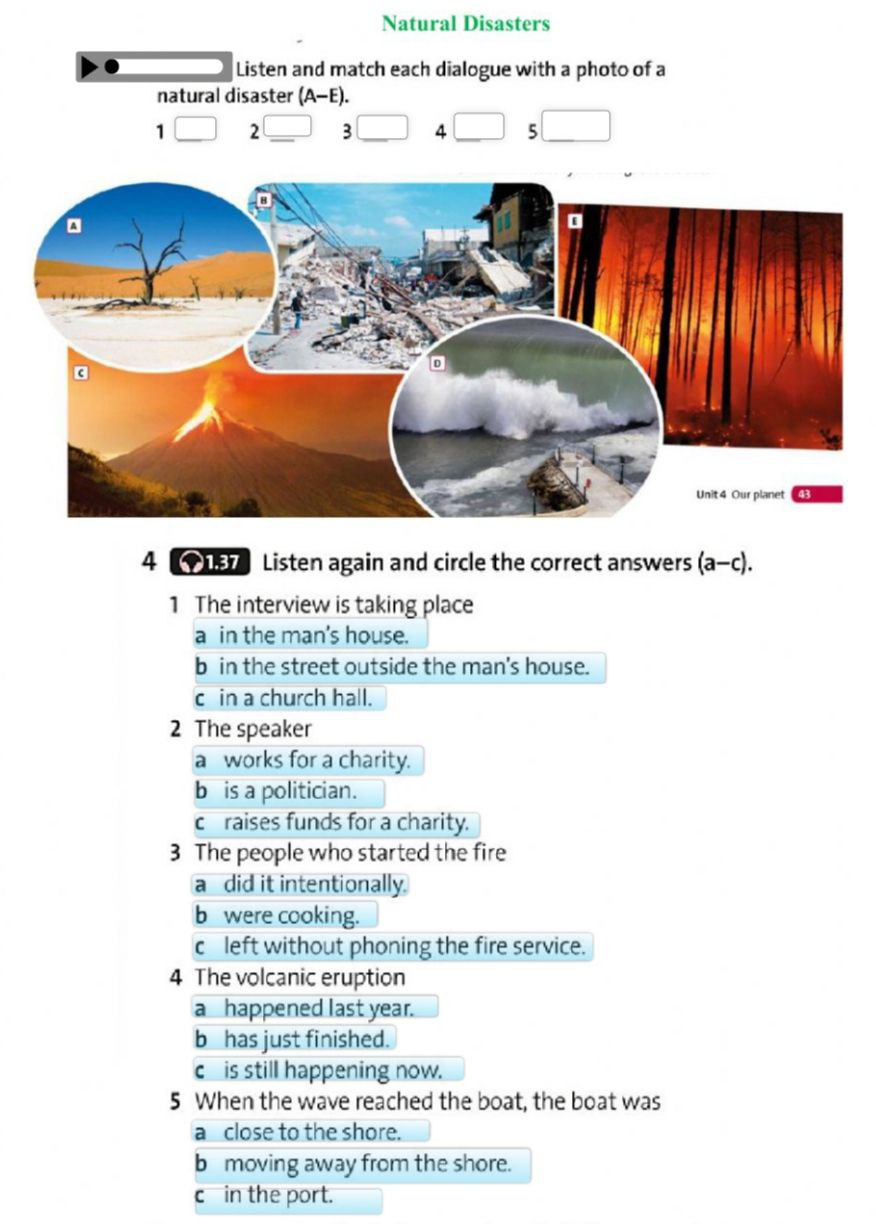 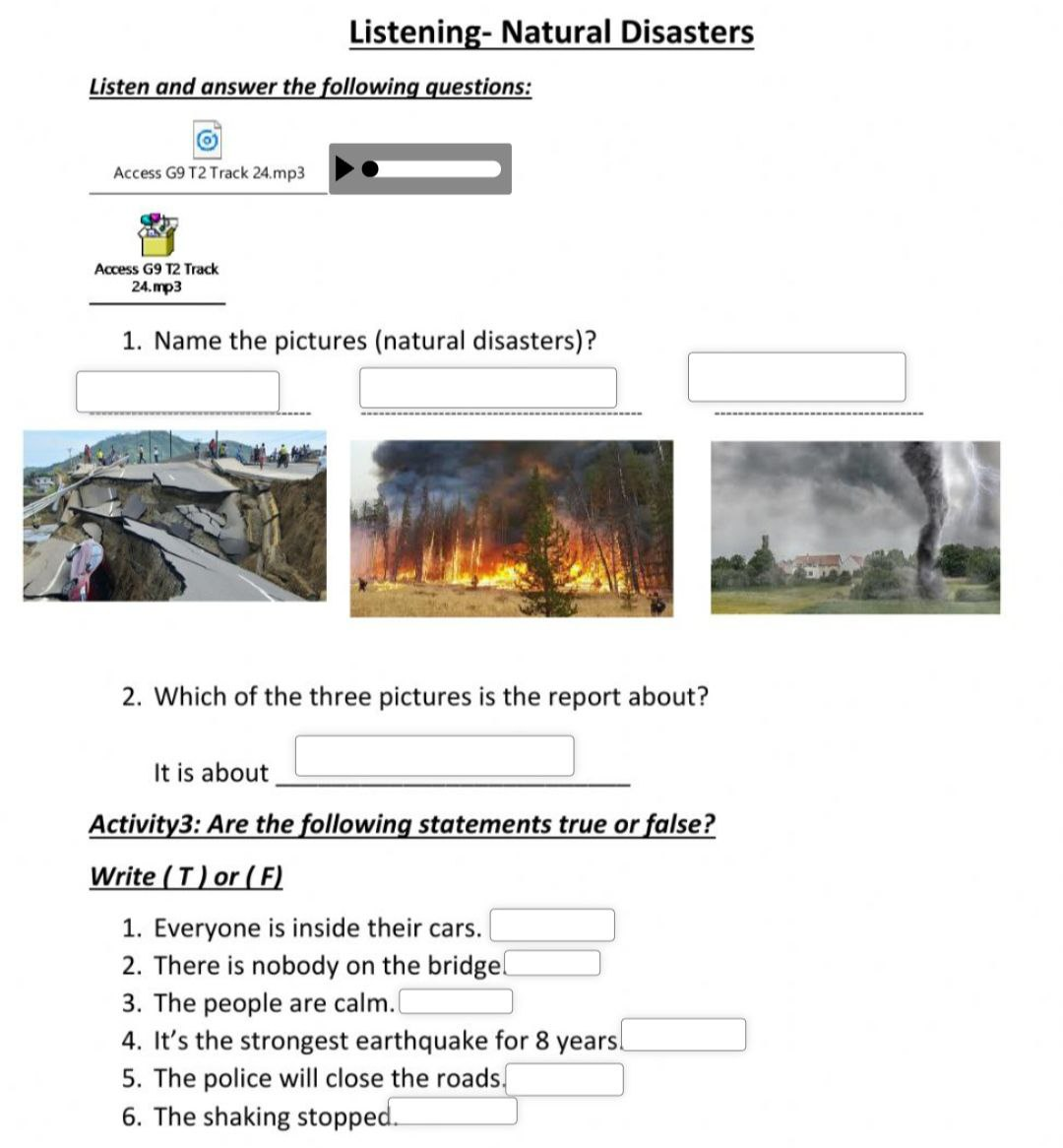 Resources:https://www.liveworksheets.com/